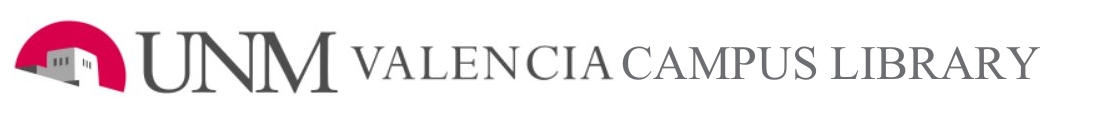 Name of MovieName of Book:Does VC Library have movie?Call number:Does VC Library have book? Call number:Information found about the Movie or BookInformation found about the Movie or BookInformation found about the Movie or Book